				projektas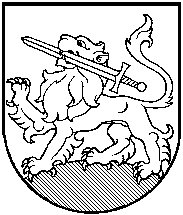 RIETAVO SAVIVALDYBĖS TARYBASPRENDIMASDĖL RIETAVO SAVIVALDYBĖS ŠVIETIMO ĮSTAIGŲ KLASIŲ KOMPLEKTŲ IR PRIEŠMOKYKLINIO UGDYMO GRUPIŲ SKAIČIAUS 2019-2020 MOKSLO METAIS PATIKSLINIMO2019 m. rugsėjo   d.  Nr. T1-RietavasVadovaudamasi Lietuvos Respublikos vietos savivaldos įstatymo 7 straipsnio 7 punktu, 16 straipsnio 4 dalimi, Lietuvos Respublikos švietimo įstatymo 29 straipsnio 2 dalimi,  Priėmimo į valstybinę ir savivaldybės bendrojo ugdymo mokyklą, profesinio mokymo įstaigą bendrųjų kriterijų sąrašo, patvirtinto Lietuvos Respublikos švietimo ir mokslo ministro 2004 m. birželio 25 d. įsakymu Nr. ISAK-1019 „Dėl Priėmimo į valstybinę ir savivaldybės bendrojo ugdymo mokyklą, profesinio mokymo įstaigą bendrųjų kriterijų sąrašo patvirtinimo“, 3 punktu, Priešmokyklinio ugdymo organizavimo tvarkos aprašo, patvirtinto Lietuvos Respublikos švietimo ir mokslo ministro 2013 m. lapkričio 21 d. įsakymu Nr. V-1106 „Dėl Priešmokyklinio ugdymo tvarkos aprašo patvirtinimo“, 7.1 punktu, Mokymo lėšų apskaičiavimo, paskirstymo ir panaudojimo tvarkos aprašo, patvirtinto Lietuvos Respublikos Vyriausybės 2018 m. liepos 11 d. nutarimu Nr. 679 „Dėl mokymo lėšų apskaičiavimo, paskirstymo ir panaudojimo tvarkos aprašo patvirtinimo“, 1 punktu ir 11 punktu ir atsižvelgdama į Rietavo Lauryno Ivinskio gimnazijos 2019 m. rugsėjo 4 d. raštą Nr. 11-208, Tverų gimnazijos 2019 m. rugsėjo 4 d. raštą Nr. 7-133, Žadvainių pagrindinės mokyklos  2019 m. rugsėjo 4 d. raštą Nr. S-17, Rietavo lopšelio-darželio 2019 m. rugpjūčio 26 d. raštą Nr. 3-50, Rietavo Mykolo Kleopo Oginskio meno mokyklos 2019 m. rugpjūčio 22 d. raštą Nr. S-55, Švietimo, kultūros ir sporto komiteto siūlymą, Rietavo savivaldybės taryba                              n u s p r e n d ž i a: Patikslinti Rietavo savivaldybės švietimo įstaigų klasių komplektų ir priešmokyklinio ugdymo grupių skaičių 2019-2020 mokslo metais (pridedama). Sprendimas gali būti skundžiamas ikiteismine tvarka Lietuvos administracinių ginčų komisijos Klaipėdos apygardos skyriui (H. Manto g. 37, Klaipėda) arba Lietuvos Respublikos administracinių bylų teisenos įstatymo nustatyta tvarka Regionų apygardos administracinio teismo Klaipėdos rūmams (Galinio Pylimo g. 9, Klaipėda) per vieną mėnesį nuo šio sprendimo paskelbimo ar įteikimo suinteresuotai šaliai dienos.Savivaldybės meras	                                                                       			PATVIRTINTA							Rietavo savivaldybės tarybos		2019 m. rugsėjo   d. 					sprendimu Nr. T1- RIETAVO SAVIVALDYBĖS ŠVIETIMO ĮSTAIGŲ KLASIŲ KOMPLEKTŲ IR PRIEŠMOKYKLINIO UGDYMO GRUPIŲ SKAIČIUS 2019-2020 MOKSLO METAIS1. Rietavo Lauryno Ivinskio gimnazija:Priešmokyklinis ugdymas – 15 ugdytinių, 1 grupė;1 klasė – 60 mokinių, 3 klasių komplektai; 2 klasė – 54 mokiniai, 3 klasių komplektai;3 klasė – 47 mokiniai, 2 klasių komplektai;4 klasė – 52 mokiniai, 3 klasių komplektai;5 klasė – 57 mokiniai, 2 klasių komplektai;6 klasė – 55 mokiniai, 2 klasių komplektai;7 klasė – 46 mokiniai, 2 klasių komplektai;8 klasė – 45 mokiniai, 2 klasių komplektai;I klasė – 44 mokiniai, 2 klasių komplektai;II klasė – 51 mokinys, 2 klasių komplektai;III klasė – 39 mokiniai, 2 klasių komplektai;IV klasė – 29 mokiniai, 1 klasių komplektas.Rietavo Lauryno Ivinskio gimnazijos Daugėdų skyrius:Priešmokyklinis ugdymas – 4 vaikai, 1 grupė;1 - 4 klasėse – 10 mokinių, 1 klasės komplektas (1 kl. – 3, 2 kl. – 3, 3 kl. – 1, 4 kl. – 3).Tverų gimnazija:Ikimokyklinis ugdymas – 16 vaikų, 1 grupė;Priešmokyklinis ugdymas – 14 mokinių, 1 grupė;1 klasė  – 8 mokiniai, 1 klasių komplektas; 2, 4 klasėse  – 11 mokinių, 1 klasių komplektas (2 kl. – 7, 4 kl. – 4);3 klasės  – 10 mokinių, 1 klasių komplektas;5, 6 klasėse  – 10 mokinių, 1 klasių komplektas (5 kl. – 2, 6 kl. – 8);7 klasė –  17 mokinių, 1 klasių komplektas;8 klasė – 10 mokinių, 1 klasių komplektas;I klasė – 15 mokinių, 1 klasių komplektas; II klasė – 12 mokinių, 1 klasių komplektas;III klasė – 7 mokiniai, 1 klasių komplektas;IV klasė – 16 mokinių, 1 klasių komplektas.Tverų gimnazijos Medingėnų skyrius:Ikimokyklinis ugdymas – 13 mokinių (IUG – 9, PUG – 4), 1 jungtinė grupė;1, 2 klasėse – 14 mokinių (1 kl. – 8, 2 kl. – 6), 1 klasių komplektas;3, 4 klasėse – 9 mokiniai (3 kl. – 2, 4 kl. – 7), 1 klasių komplektas;5, 6 klasėse – 11 mokinių (5 kl. – 3, 6 kl. – 8), 1 klasių komplektas;7, 8 klasėse – 12 mokinių (7 kl. – 6, 8 kl. – 6), 1 klasių komplektas;I klasė – neformuojama;II klasė – 7 mokiniai.Žadvainių pagrindinė mokykla: Priešmokyklinis ugdymas – 9 vaikai (IUG – 4, PUG – 5) 1 jungtinė grupė;1, 4 klasėse – 10 mokinių, 1 klasių komplektas (1 kl. – 5, 4 kl. – 5);2, 3 klasėse – 9 mokiniai, 1 klasių komplektas (2 kl. – 8, 3 kl. – 1);5 klasė – 8 mokiniai, 1 klasių komplektas;6 klasė – 13 mokinių, 1 klasių komplektas;7, 8 klasėse – 13 mokinių, 1 klasių komplektas (7 kl. – 4, 8 kl. – 9);9 klasė – 9 mokiniai, 1 klasių komplektas;10 klasė – 8 mokiniai, 1 klasių komplektas.Rietavo lopšelis-darželisPriešmokyklinis ugdymas – 32 vaikai, 2 grupės. 		 Rietavo Mykolo Kleopo Oginskio meno mokykla:Dailės skyrius: Paruošiamoji – 6 mokiniai, 1 komplektas; 1 klasėje – 8 mokiniai, 1 komplektas;2 klasėje – 9 mokiniai, 1 komplektas;3 klasėje – 5 mokiniai, 1 komplektas;4 klasėje – 5 mokiniai, 1 komplektas.Muzikos skyrius: 1 klasėje – 11 mokinių, 1 komplektas;2 klasėje – 21 mokinys, 2 komplektai;3 klasėje – 13 mokinių, 2 komplektai;4 klasėje – 12 mokinių, 1 komplektas;5 klasėje – 13 mokinių, 2 komplektai;6 klasėje – 19 mokinių, 2 komplektai;7 klasėje – 4 mokiniai, 1 komplektas;Išplėstinio mokymo  – 11 mokinių, 1 komplektas.Teatro skyrius:1 klasėje – 4 mokiniai, 1 komplektas; 2 klasėje – 3 mokiniai, 1 komplektas._____________________________________RIETAVO SAVIVALDYBĖS ADMINISTRACIJOS ŠVIETIMO, KULTŪROS IR SPORTO SKYRIUSAIŠKINAMASIS RAŠTAS PRIE SPRENDIMO „DĖL RIETAVO SAVIVALDYBĖS ŠVIETIMO ĮSTAIGŲ KLASIŲ KOMPLEKTŲ IR PRIEŠMOKYKLINIO UGDYMO GRUPIŲ SKAIČIAUS 2019-2020 MOKSLO METAIS PATIKSLINIMO“ PROJEKTO2019-09-06 Nr.  Rietavas1.	Sprendimo projekto esmė.Atsižvelgdama į mokyklose esamą mokinių skaičių ir vadovaudamasi Priėmimo į valstybinę ir savivaldybės bendrojo ugdymo mokyklą, profesinio mokymo įstaigą bendrųjų kriterijų sąrašo 4 punktu, Savivaldybės taryba kiekvienais kalendoriniais metais iki kovo  31 d. nustato, o iki rugsėjo 1 d. patikslina klasių komplektų skaičių bendrojo ugdymo mokyklose.2. Kuo vadovaujantis parengtas sprendimo projektas. Sprendimo projektas parengtas vadovaujantis Lietuvos Respublikos vietos savivaldos įstatymo 7 straipsnio 7 punktu, 16 straipsnio 4 dalimi, Lietuvos Respublikos švietimo įstatymo 29 straipsnio 2 dalimi,  Priėmimo į valstybinę ir savivaldybės bendrojo ugdymo mokyklą, profesinio mokymo įstaigą bendrųjų kriterijų sąrašo, patvirtinto Lietuvos Respublikos švietimo ir mokslo ministro 2004 m. birželio 25 d. įsakymu Nr. ISAK-1019 „Dėl Priėmimo į valstybinę ir savivaldybės bendrojo ugdymo mokyklą, profesinio mokymo įstaigą bendrųjų kriterijų sąrašo patvirtinimo“, 3 punktu, Priešmokyklinio ugdymo organizavimo tvarkos aprašo, patvirtinto Lietuvos Respublikos švietimo ir mokslo ministro 2013 m. lapkričio 21 d. įsakymu Nr. V-1106 „Dėl Priešmokyklinio ugdymo tvarkos aprašo patvirtinimo“, 7.1 punktu, Mokymo lėšų apskaičiavimo, paskirstymo ir panaudojimo tvarkos aprašo, patvirtinto Lietuvos Respublikos Vyriausybės 2018 m. liepos 11 d. nutarimu Nr. 679 „Dėl mokymo lėšų apskaičiavimo, paskirstymo ir panaudojimo tvarkos aprašo patvirtinimo“, 1 punktu ir 11 punktu.3.	Tikslai ir uždaviniai.Patikslinti 2019-2020 mokslo metams klasių komplektų skaičių, priešmokyklinių grupių ir neformaliojo ugdymo klasių komplektų skaičių pagal pradinio, pagrindinio, vidurinio, neformaliojo ugdymo programas Savivaldybės mokyklose ir siekti, kad kiekvienam mokiniui būtų sudarytos palankios sąlygos jose mokytis.4.	Laukiami rezultatai.Klasės komplektuojamos atsižvelgiant į realų mokinių skaičių mokyklose.5.	Kas inicijavo sprendimo  projekto rengimą.Sprendimo projekto rengimą inicijavo Švietimo, kultūros ir sporto skyrius.6.	Sprendimo projekto rengimo metu gauti specialistų vertinimai.Neigiamų specialistų vertinimų negauta.7.	Galimos teigiamos ar neigiamos sprendimo priėmimo pasekmės.Neigiamų pasekmių nenumatyta.8.	Lėšų poreikis sprendimo įgyvendinimui.Visuomenės ugdymo programoje numatytos lėšos. 9. Antikorupcinis vertinimas. Šis sprendimas antikorupciniu požiūriu nevertinamas.Švietimo, kultūros ir sporto skyriausVedėja 						Lidija Rėkašienė 